Oproep Digitale SchoolBijlage bij het aanvraagformulierSamenwerkingsovereenkomstDe ondergetekenden (naam persoon + naam EN adres INDIENER)(naam persoon + naam en adres OVERIGE PARTNER(S))komen overeen dat :zij voor gezamenlijke rekening zullen samenwerken bij het uitvoeren van het project (NAAM VAN HET PROJECT) dat beschreven staat in het aanvraagformulier voor de indiening van projecten in de oproep Digitale school;de overeenkomst in werking treedt op STARTDATUM VAN HET PROJECT (dd-mm-jjjj) en loopt tot en met EINDDATUM VAN HET PROJECT (dd-mm-jjjj);zij één van de partners uit het samenwerkingsverband, met name (NAAM EN ADRES PARTNER)  machtigen om als indiener op te treden voor het project (NAAM VAN HET PROJECT);de partners uit het samenwerkingsverband (NAAM EN ADRES ALLE PARTNER(S)) de volgende bijdrage of prestaties leveren aan het project (BEKNOPTE BESCHRIJVING PER PARTNER VAN HET SAMENWERKINGSVERBAND VAN DE CONCEPTUELE-INHOUDELIJKE OF ANDERE BIJDRAGE);het project begroot wordt op (TOTALE PROJECTKOSTEN IN EUR) (Cf BIJLAGE PROJECTBEGROTING);zij intensief zullen samenwerken in een open, duidelijke communicatiestructuur en het project onderling te goeder trouw zullen uitvoeren;zij verklaren dat het samenwerkingsverband een boekhouding voert die toelaat de projectkosten eenduidig te identificeren. Aldus overeengekomen en in (AANTAL= aantal partners + 1 exemplaar voor Agentschap Innoveren & Ondernemen) exemplaren door alle betrokken partijen ondertekend te (LOCATIE) op (DATUM)voor (INDIENER)			b) voor (OVERIGE PARTNER(S)) ---Handtekeningen + namen + functies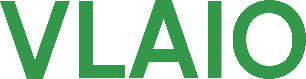 